Anexă la Hotărârea Curții de Conturi nr.31 din 20 iunie 2024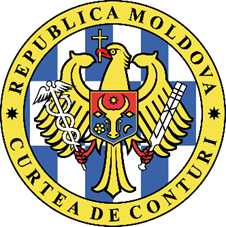 CURTEA DE CONTURI A REPUBLICII MOLDOVARAPORTUL DE AUDITasupra rapoartelor financiare consolidate ale Ministerului Mediului încheiate la 31 decembrie 2023OPINIE CU REZERVEAm auditat rapoartele financiare consolidate ale Ministerului Mediului pentru exercițiul bugetar încheiat la 31 decembrie 2023, care cuprind Bilanțul contabil, Raportul privind veniturile și cheltuielile, Raportul privind fluxul mijloacelor bănești, Raportul privind executarea bugetului, Raportul narativ privind executarea bugetului, inclusiv un sumar al politicilor contabile semnificative. În opinia noastră, cu excepția efectelor aferente aspectelor descrise în secțiunea Baza pentru opinia cu rezerve, rapoartele financiare oferă, sub toate aspectele semnificative, o imagine corectă și fidelă, în conformitate cu cadrul de raportare financiară aplicabil.BAZA pentru opiniA cu REZERVESoldul grupei de conturi 415 „Acțiuni și alte forme de participare în capital în interiorul țării” a fost subevaluat  minimum cu 4 131,6 mil.lei și maximum cu 24 837,7 mil.lei. Astfel, Ministerul nu a evaluat și nu a contabilizat în modul stabilit de Ordinul ministrului finanțelor nr.216/2015 terenurile fondului forestier (334,29 mii ha) și ale fondului apelor (326,8 ha) transmise în gestiune economică întreprinderilor de stat, soldul grupei de conturi 415 „Acțiuni și alte forme de participare în capital în interiorul țării” fiind subevaluat minimum cu 3 878,2 mil.lei și maximum cu 24 584,3 mil.lei; 2.1.2. Ministerul, neținând cont de prevederile pct. 3.3.47. din Ordinul ministrului  finanțelor nr.216/2015, nu a transmis către gestionar sau fondator volumele de investiții efectuate în anii 2019-2023 în obiectivele gestionate de terți. Totodată, investițiile respective sunt înregistrate neregulamentar la soldul grupei de conturi 312 „Construcții speciale”, deși  regulamentar urmau să fie reflectate la soldul grupei de conturi 319 „Investiții capitale în active în curs de execuție”. Proiectele investiționale respective sunt finalizate, însă capitalizarea investițiilor de către beneficiar nu s-a efectuat în perioadele corespunzătoare și valoarea bunurilor transmise în gestiune economică nu a fost majorată cu valoarea investițiilor. Ca rezultat, soldul contului  4153 „Investiții în părți legate și nelegate” este subevaluat cu 265,1 mil. lei. Înregistrarea neconformă a acestor operațiuni economice a dus la supraevaluarea grupei de conturi 312 „Construcții speciale” cu 265,1 mil. lei;Ministerul, pe parcursul mai multor ani, nu a întreprins măsuri pentru implementarea prevederilor Legii nr.29/2018 și ale Legii nr.246/2017. Astfel, 8 întreprinderi de stat silvice au inclus în capitalul lor social 26 de clădiri proprietate publică a statului  din  domeniul public, soldul grupei de conturi 415 „Acțiuni și alte forme de participare în capital în interiorul țării” fiind supraevaluat cu 7,1 mil. lei; Ministerul ține neregulamentar în evidența sa contabilă valoarea capitalului social al 2 întreprinderi de stat al căror fondator, conform Hotărârii Guvernului nr.902/2017, este Agenția Proprietății Publice, funcția/calitatea de fondator fiind  transmisă în baza prevederilor pct.23 din Hotărârea Guvernului nr.901/2015, care nu prevede întocmirea actelor de primire-predare între părți, Agenția Proprietății Publice contabilizând valoarea capitalului social al acestor două întreprinderi de stat  în evidența sa contabilă. Acest fapt a dus la dublarea la nivel de buget de stat a pozițiilor bilanțiere și la supraevaluarea cu 4,6 mil.lei a soldului contului 415 „Acțiuni și alte forme de participare în capital în interiorul țării”.Ministerul nu a evaluat și nu a recunoscut în evidența contabilă 3,31 mii ha de terenuri ale fondului forestier date în arendă de către Agenția „Moldsilva”. Aceste terenuri, cu excepția a 1,14 ha, nu sunt înregistrate nici în Registrul bunurilor imobile. În scopul remedierii deficiențelor constatate de Curtea de Conturi în anul precedent, Ministerul Finanțelor a emis 2 circulare  privind modul de evidență a terenurilor fondului silvic date în arendă în scopuri de recreere sau cinegetice, însă ministerul nu a aplicat regulile respective. Ca rezultat, soldul grupei de conturi 371 „Terenuri” a fost subevaluat minimum cu 83,8 mil.lei și maximum cu 243,2 mil.lei. Ministerul, neținând cont de prevederile Ordinului ministrului finanțelor  nr.216/2015, nu a transmis beneficiarilor valoarea investițiilor efectuate, în perioada anterioară exercițiului bugetar, în activele  gestionate de terți.  Prin urmare, beneficiarul  nu a capitalizat valoarea acestor investiții și nu a calculat uzura pentru perioada de utilizare a bunurilor în care au fost efectuate investițiile respective și care sunt utilizare de beneficiar pe parcursul mai multor ani. Ca rezultat, soldul grupei de conturi 314 „Mașini și utilaje” este supraevaluat cu 31,0 mil. lei.  Am realizat misiunea de audit în conformitate cu Standardele Internaționale ale Instituțiilor Supreme de Audit . Responsabilitățile noastre, potrivit standardelor respective, sunt expuse în secțiunea Responsabilitățile auditorului într-un audit al situațiilor financiare din prezentul Raport. Suntem independenți față de entitatea auditată și am îndeplinit responsabilitățile de etică conform cerințelor Codului etic al Curții de Conturi. Considerăm că probele de audit pe care le-am obținut sunt suficiente și adecvate pentru a furniza o bază pentru opinia noastră.ParaGRAf de evidențiere       3.1. Atragem atenția asupra lipsei unor politici de evidență contabilă privitor la modul de evaluare a vegetației forestiere (copaci, păduri, arbuști, etc.) care face parte din bunurile proprietate publică. Conform bunelor practici, la zi, unele țări estimează valoarea vegetației forestiere prin prisma volumului de masă lemnoasă posibil de colectat din pădurile gestionate. Aplicarea acestor practici, fără aplicarea tuturor factorilor necesari pentru evaluarea justă a acestora, luând ca bază  de calcul datele din Amenajamentele silvice ale întreprinderilor de stat silvice, care se emit pe o perioadă de 10 ani, denotă că, la data aprobării Amenajamentelor silvice, volumul de masă lemnoasă posibil de colectat a constituit  39 609,5 mii m3. Pe parcursul perioadei active a Amenajamentelor silvice s-au colectat 3 259,7 mii  m3 de masă lemnoasă. La situația din 31.12.2023, soldul fondului de masă lemnoasă, conform Amenajamentelor silvice active, a constituit 36.349,9 mii m3 . Aplicând  prețul minim de vânzare a lemnelor de foc, stabilit în Cataloagele de prețuri aprobate de întreprinderile de stat silvice, valoarea minimă a vegetației forestiere (copaci, păduri, arbuști, etc.) ar fi constituit minimum 27.745,9 mil.lei. Lipsa unor prevederi cu privire la evaluarea și contabilizarea vegetației forestiere (copaci, păduri, arbuști, etc.) determină diminuarea valorii  bunurilor proprietate publică a statului și, ca urmare, neasigurarea plenitudinii  informațiilor incluse în rapoartele financiare ale ministerului  și  rapoartele consolidate la nivel de buget de stat.  Opinia nu a fost  modificată din cauza acestor aspecte.ASPECTE-cheie de auditAspectele-cheie de audit sunt acele aspecte care, în baza raționamentului nostru profesional, au avut cea mai mare importanță pentru auditul rapoartelor financiare ale Ministerului Mediului încheiate la 31 decembrie 2023. Cu excepția aspectelor descrise în secțiunea Baza pentru opinia cu rezerve, am determinat că nu mai există alte aspecte-cheie de audit care trebuie comunicate în Raportul de audit. ALTE INFORMAȚII5.1. Ministerul a admis clasificarea neconformă a alocațiilor destinate implementării politicii de stat în domeniul mediului, alocarea transferurilor bugetare către întreprinderile de stat și alți beneficiari fiind efectuată prin codul ECO 251 „Subvenții acordate întreprinderilor de stat și municipale”, deși regulamentar  urma a fi efectuată prin ECO 263 „Granturi acordate beneficiarilor în interiorul țării”. Ca rezultat, a fost supraevaluat cu 38,3 mil.lei soldul grupei de conturi 251 „Subvenții acordate întreprinderilor de stat și municipale” și subevaluat cu aceeași sumă soldul grupei de conturi 263 „Granturi acordate beneficiarilor în interiorul țării”. Clasificarea neconformă se datorează descrierii ambigue a reglementărilor aferente ECO 263 „Granturi acordate beneficiarilor în interiorul țării”, incluse în Ordinele ministrului finanțelor nr.216/2015 și nr.208/2015, fiind necesare măsuri pentru aducerea în concordanță a prevederilor din ambele ordine și descrierea mai clară a tipurilor de cheltuieli care urmează să fie reflectate în acest cod, precum și pentru determinarea atribuirii conforme a transferului de mijloace bugetare către  întreprinderile de stat cu altă destinație decât s-a menționat în codul ECO 251 „Subvenții acordate întreprinderilor de stat și municipale”. 5.2. Ministerul  nu a ținut cont de prevederile pct.3.3.7. din Ordinul ministrului finanțelor nt.216/2015 si continuă să țină în evidența sa contabilă un apartament de serviciu, în valoare de 0,2  mil.lei, care a fost privatizat în anul 1995. Pe parcursul anilor, acest apartament a fost vândut de mai multe ori, dar în prezent acesta este gajat, restricțiile fiind puse de către SA Moldindconbank.         Mai mult, ministerul  a clasificat eronat 22 de construcții cu destinație specială cu suprafața  totală de 7,5 mii m², atribuindu-le neregulamentar la grupa de conturi 311 „Clădiri”, pe când regulamentar urmau să fie reflectate la soldul gupei de conturi 312 „Construcții speciale”. Ca  rezultat, soldul gupei de conturi 311 „Clădiri” a fost supraevaluat cu 3,6 mil. lei, iar soldul gupei de conturi 312 „Construcții speciale”- subevaluat cu 3,4 mil. lei.        În plus, ministerul nu a evaluat și nu a contabilizat 12 bunuri imobile cu suprafața de 562,3 m2, din care  3 bunuri imobile cu suprafața de 208,6 m2 au fost primite prin actele de primire-predare de la Stațiunile Tehnologice pentru Irigare și  incluse cu valoarea „zero” în Anexa nr. 4 la Raportul narativ. Se așteaptă ca valoarea bunurilor imobile neevaluate și necontabilizate să fie  relativ scăzută, iar subevaluarea valorilor din bilanț  - nesemnificativă.          5.3. Pe parcursul anilor nu au fost întreprinse măsurile corespunzătoare de întreținere a digurilor, ceea ce a determinat creșterea pe acestea a vegetației (copaci, arbuști, etc.). Pentru menținerea digurilor în stare satisfăcătoare, conform cerințelor tehnice pentru acestea, în anul 2023, Agenția „Apele Moldovei”  a recepționat lucrări de reparație în sumă de 70,6 mil. lei. În totalul lucrărilor efectuate, 389,8 mii lei reprezintă volumul lucrărilor de defrișare a copacilor. Deși, în anii precedenți, pentru defrișarea copacilor de pe diguri au fost obținute autorizații, în anul 2023, potrivit prevederilor pct.27 din Hotărârea Guvernului nr.27/2004, autorizații pentru defrișarea copacilor de pe diguri nu s-au solicitat. În aceste condiții, conform probelor colectate, în cadrul a 3 proiecte investiționale de reparație a digurilor de protecție contra inundațiilor, se atestă abordări diferite vizavi de confirmarea volumelor de masă lemnoasă obținută ca urmare a defrișărilor de copaci efectuate pe diguri. Astfel, conform devizului, în cadrul proiectului „Reconstrucția digului de protecție în s. Răscăieți - Purcari, r-nul Stefan Voda” urmau să fie  defrișați 60 de copaci, în deviz nefiind indicat volumul de masă lemnoasă estimat pentru a fi obținut. Potrivit probelor obținute de la operatori economici, real s-au defrișat 691 de copaci cu diametrul de 12-44 cm, fiind obținut un volum de masă lemnoasă de 324 m³, care integral s-a repartizat primăriei Răscăieți, fără a fi predat Agenției „Apele Moldovei” și contabilizat în registrele de evidență contabilă ale acesteia. Un alt operator economic care a realizat lucrările de defrișare a copacilor de pe digurile de protecție contra inundațiilor nu a prezentat probe, nu a putut confirma volumul real de masă lemnoasă obținut în cadrul realizării lucrărilor respective. Pentru a evita pe viitor deficiențele identificate, este necesar să fie elaborat un mecanism unic de evaluare, contabilizare și transmitere a volumelor de masă lemnoasă obținute în urma defrișării copacilor de pe diguri.BUNA guvernanță6.1. Controlul intern managerial instituit în cadrul Ministerului Mediului și instituțiilor din subordine asigură parțial identificarea și gestionarea riscurilor aferente procesului financiar-contabil, inclusiv a celor legate de întocmirea situațiilor financiare consolidate, precum și de buna guvernare. Toate 9 entități din sistemul ministerial au întocmit Declarația de răspundere managerială pentru anul 2023, evaluând controlul intern managerial ca fiind unul parțial conform. Neinstituirea controlului intern managerial sau instituirea lui fragmentară au influențat veridicitatea și plenitudinea informațiilor reflectate în rapoartele financiare. 6.2. În anul 2023, ca urmare a aprobării Hotărârii Guvernului nr.591/2023, numărul de unități de audit intern aprobat pe întregul sistem ministerial (6 unități) a fost concentrat în Aparatul central al ministerului. La moment, Serviciul de audit intern al ministerului, instituit în cadrul Aparatului central, dispune de 4 unități de personal, care la situația din 05.06.2024 sunt vacante. Potrivit explicațiilor responsabililor din cadrul ministerului, angajarea în posturi de audit intern este una dificilă, inclusiv datorită cerințelor obligatorii de deținere a certificatului de auditor intern. Totodată, conform normativului minim de dimensionare a activității de audit intern pe întreg domeniul de competență al ministerului, precum și formulei descrise în pct.4 din Anexa la Hotărârea Guvernului nr.655/2023, acesta constituie 3 unități. În conformitate cu prevederile  pct.8 din Hotărârea Guvernului nr.655/2023, numărul unităților de audit intern nu poate fi mai mic de 3, astfel Ministerul Mediului urmând să extindă acest număr până la 3 unități. În prezent, ca urmare a consolidării unităților de audit intern în cadrul Aparatului central al ministerului conform reformei interne, realizată până la intrarea în vigoare a prevederilor Hotărârii Guvernului nr.655/2023, precum și consolidării unităților de audit intern în limita bugetului consolidat al ministerului fără alocarea resurselor suplimentare în acest sens, ministerul dispune de 4 unități de audit intern. Deși numărul de unități de audit intern aprobat în cadrul Ministerului Mediului se încadrează în criteriile generale de dimensionare a activității de audit intern pe întreg domeniul de competență al Ministerului Mediului, acesta nu a fost coordonat cu Ministerul Finanțelor.          6.3. Deși în cadrul misiunii de audit realizate în anul precedent au fost înaintate 11 recomandări, menite să contribuie la remedierea neconformităților constatate, o parte din entități, pe parcursul mai multor ani, nu au întreprins sau sunt limitate în luarea măsurilor pentru realizarea recomandărilor înaintate, inclusiv a celor cu impact financiar, ceea ce influențează opinia de audit. Urmare evaluării gradului de implementare a recomandărilor, s-a constatat că au fost implementate integral 4 recomandări,  implementate parțial – 3, și neimplementate - 4, nivelul de implementare a recomandărilor constituind 54,5%. Majoritatea recomandărilor neimplementate țin de nedelimitarea terenurilor și de neînregistrarea drepturilor patrimoniale.         6.4. Pe parcursul misiunii de audit am atras atenția asupra carențelor care, deși nu au influențat opinia de audit, implică neconformitatea activității de înregistrare și administrare a patrimoniului instituției cu legile și reglementările aferente domeniului. Astfel, evidențiem deficiențele aferente gestionării patrimoniului, care se rezumă la următoarele:        6.4.1. Conform înscrisurilor din Registrul bunurilor imobile, din totalul de terenuri ale fondului forestier (337,6 mii ha), drepturi de proprietate sunt înregistrate asupra 53,6 mii ha, din care      1,14 mii ha - terenuri date în arendă. Contrapunerea informațiilor din extrasele din Registrul  bunurilor imobile cu datele deținute de Agenția „Moldsilva” denotă că o parte din contractele de arendă a terenurilor fondului forestier nu sunt înregistrate în Registrul bunurilor imobile din cauza dării în arendă a terenurilor fondului forestier nedelimitate (2,17 mii ha), ceea ce contravine cadrului normativ regulator. Darea în arendă a terenurilor fondului forestier fără delimitarea lor și înregistrarea drepturilor patrimoniale asupra acestora reprezintă un risc sporit de înstrăinare necontrolată a proprietății publice, cu înregistrarea drepturilor patrimoniale după arendaș sau alți proprietari noi;          6.4.2. Pe parcursul mai multor ani nu au fost întreprinse măsuri pentru delimitarea suprafețelor de terenuri pe care se află digurile  de protecție contra inundațiilor și barajele, ceea ce generează un risc sporit de înstrăinare necontrolată a unor părți de teren pe care sunt amplasate digurile/barajele, precum și posibile litigii în viitor;          6.4.3. Agenția „Apele Moldovei”, în anii 2022 și 2023, a primit de la Stațiunile Tehnologice pentru Irigare 49 de construcții speciale (Sisteme de irigare reabilitate – clădirile Stațiilor de pompare), în sumă de 5,3 mil.lei, drepturile asupra cărora nu sunt înregistrate în Registrul bunurilor imobile;           6.4.4. Serviciul Hidrometeorologic de Stat nu a înregistrat drepturile patrimoniale asupra unei părți de clădiri cu suprafața de 60,6 m2.          6.5.  Entitățile din subordinea ministerului raportează către Agenția Proprietății Publice date  neveridice privind patrimoniul gestionat de acestea. Astfel,          6.5.1. Agenția „Moldsilva” a raportat în Forma nr.2 „Registrul patrimoniului public și administrarea proprietății de stat”, prezentată Agenției Proprietății Publice, că gestionează doar 304,5 ha, deși, real, gestionează terenuri ale fondului silvic cu suprafața de 337,9 mii ha, sau cu 337,6 mii ha mai puțin, nefiind raportată nici suprafața terenurilor date în arendă, care constituie 3,31 mii ha. Totodată, Agenția „Apele Moldovei” a raportat către Agenția Proprietății Publice 3 loturi de teren cu suprafața de 7,7 ha, care aparțin terților;           6.5.2. Nici întreprinderile de stat silvice al căror fondator este Agenția „Moldsilva” nu au raportat către Agenția Proprietății Publice, în Anexa nr.3 „Raport privind valoarea de bilanț a patrimoniului întreprinderilor de stat /municipale”, suprafețele terenurilor primite în gestiune, care, conform statutelor lor, revizuite recent, constituie 337,6 mii ha.           6.6. Ministerul nu a asigurat plenitudinea și veridicitatea datelor incluse în Anexele la Hotărârea Guvernului nr.161/2019. Astfel, (i) contrapunerea datelor din Registrul bunurilor imobile cu cele incluse în Anexele nr.1 și nr.3 la Hotărârea Guvernului nr.161/2019 relevă divergențe semnificative. Așa, în Registrul bunurilor imobile sunt înregistrare cu drepturi patrimoniale 53,6 mii ha de terenuri ale fondului forestier, în Anexa nr.3 la Hotărârea Guvernului nr.161/2019  sunt incluse 37,5 mii ha, iar în Anexa nr.1 la Hotărârea Guvernului nr.161/2019 – doar 1,3 ha; (ii) în Anexele nr.1 și nr.3 la Hotărârea Guvernului nr.161/2019, ca urmare a reformei administrației publice centrale din anul 2021, nu au fost ajustate înscrisurile privind gestionarii terenurilor, la unele din terenuri gestiunea fiind înscrisă după Ministerul Agriculturii, Dezvoltării Regionale și Mediului (MADRM), care a fost reorganizat prin divizare în Ministerul Mediului (MM), Ministerul Agriculturii și Industriei Alimentare (MAIA) și Ministerul Infrastructurii și Dezvoltării Regionale (MIDR). Astfel, urmează a fi întreprinse măsuri pentru ajustarea și corelarea  înscrisurilor din Anexa nr.3 la Hotărârea Guvernului nr.161/2019 cu datele din Registrul bunurilor imobile, precum și corelarea înscrisurilor între Anexele nr.1 și nr.3 la această Hotărâre.           6.7. Se reiterează neajustarea pe parcursul mai multor ani a înscrisurilor din Anexele nr.227 și nr.229  la Hotărârea Guvernului nr.351/2005. Astfel,(i) Agenția „Apele Moldovei” nu a întreprins măsuri pentru includerea în Anexa nr.22ꝰ la Hotărârea Guvernului nr.351/2005 a 27 de clădiri și 22 de construcții speciale primite cu titlu gratuit în anii 2022 și 2023 de la Stațiunile Tehnologice pentru Irigare; (ii) Serviciul Hidrometeorologic de Stat nu a inclus în Hotărârea Guvernului nr.351/2015 o parte din clădire cu suprafața de 60,6 m2; (iii) ca urmare a reformei administrației publice centrale din anul 2021, denumirea Anexei nr.229 nu a fost ajustată, până în prezent în aceasta continuând să figureze Ministerul Agriculturii,  Dezvoltării Regionale și Mediului;(iv) în Anexa nr.229 rămân să fie înscrise bunurile gestionate de Întreprinderile de Stat Stațiunile  Tehnologice pentru Irigare, al căror fondator din anul 2020 este Agenția Proprietății Publice; (v) deși Agenția „Moldsilva”, din anul 2018, a devenit instituție subordonată Ministerului Mediului, fiindu-i atribuit cod de executor de buget Org.2, ministerul nu a întreprins măsuri pentru comasarea Anexelor nr.227 și nr.229 ; (vi) nu au fost ajustate înscrisurile din Anexa nr. 227, în aceasta rămânând să fie inclusă Întreprinderea de Stat „Întreprinderea silvo-cinegetică „Manta-V””, care a fost reorganizată prin contopire;(vii) se atestă că înscrisurile din ambele anexe nu sunt complete, ceea ce pe viitor va genera  deficiențe la  înregistrarea drepturilor patrimoniale asupra bunurilor imobile gestionate de entitățile subordonate ministerului.De menționat că neincluderea în Anexa nr. 22ꝰ la Hotărârea Guvernului nr.351/2005 a clădirilor și construcțiilor speciale nu permite înregistrarea drepturilor patrimoniale asupra acestora, chiar dacă este întocmit întregul set de documente necesare pentru înregistrarea  drepturilor patrimoniale asupra lor.Astfel, sunt necesare măsuri urgente pentru inventarierea totală a bunurilor imobile gestionate de entitățile din sistemul ministerial, cu  ajustarea înscrisurilor din Anexele nr.227 și nr.229 la rigorile actuale.         6.8. Atenționăm repetat asupra faptului că, deși, conform Hotărârii Guvernului nr. 902/2017, dreptul de fondator al unor întreprinderi de stat a fost transmis Agenției Proprietății Publice, ultima  nu a întreprins măsurile prevăzute în art. 35 alin. (3) din Legea nr.149/2012, potrivit cărora, în cazul în care întreprinderile de stat sunt în proces de insolvabilitate, orice înscriere sau modificare în statutul juridic al debitorului sau a bunurilor acestuia se realizează prin adresare către administratorul insolvabilității. Astfel, la 2 întreprinderi de stat aflate în proces de insolvabilitate, al căror fondator a fost Agenția „Apele Moldovei”, până în prezent nu au fost operate în documentele de constituire modificări privind schimbarea fondatorului. Conform statutelor acestora și înscrisurilor din Registrul persoanelor juridice, ca fondator rămâne a fi consemnată Agenția „Apele Moldovei”.6.9. Pe parcursul mai multor ani nu au fost implementate prevederile Hotărârii Guvernului nr.760/2020, conform cărora, urmau să fie lichidate 5 întreprinderi de stat al căror fondator este Agenția Proprietății Publice, iar barajele, digurile de protecție contra inundațiilor și căile de acces din gestiunea întreprinderilor supuse lichidării să fie transmise de la Agenția Proprietății Publice către Agenția „Apele Moldovei”. Până în prezent, ambele prevederi nu au fost realizate. Lichidarea întreprinderilor de stat a devenit deficientă, ca urmare a imposibilității restabilirii Listei bunurilor depuse în capitalul social și a informațiilor aferente bunurilor, care urmează să fie remise către Agenția „Apele Moldovei”. Deficiența constă în faptul că barajele nu sunt contabilizate nici la întreprinderile de stat respective, nici la Agenția „Apele Moldovei”-  fostul fondator. La moment, Agenția „Apele Moldovei” deține doar informații privind numărul cantitativ al acestora, suprafața, lungimea, starea tehnică, volumele lucrărilor de terasament privind consolidarea digului (m3).        Totodată, se atestă lipsa unor prevederi exhaustive privind modul de evaluare și de ținere a evidentei digurilor, în special a celor construite din pământ.  În aceste condiții, pentru realizarea prevederilor Hotărârii Guvernului nr.760/2020, ar fi oportun ca digurile de protecție contra inundațiilor gestionate de cele 5 întreprinderi de stat să fie transmise către Agenția „Apele Moldovei” doar în valori cantitative, în formatul informațiilor deținut  de Agenția „Apele Moldovei”, iar evaluarea lor să fie efectuată de către o comisie instituită de Agenția „Apele Moldovei” din specialiști în domeniu, cu contabilizarea ulterioară a valorii estimate de către Agenția „Apele Moldovei”.           6.10. Ministerul Mediului nu a asigurat implementarea prevederilor Hotărârii Guvernului nr.894/2023, conform cărora, în termen de 90 de zile, bunurile din componența infrastructurii hidrotehnice din cadrul sistemelor de irigare/desecare urmau a fi transmise din administrarea Ministerului Mediului (gestiunea Agenției „Apele Moldovei”) în administrarea Ministerului Agriculturii și Industriei Alimentare (gestiunea Agenției Naționale de Îmbunătățiri Funciare). De menționat că valoarea bunurilor supuse transmiterii constituie 1578,0 mil.lei, iar a terenurilor aferente acestora - 1,0 mil.lei.           6.11. Ministerul nu a ținut cont de prevederile art.62 alin. (9) din Legea nr.181/2014, conform cărora, mijloacele financiare primite de la bugetele componente ale bugetului public național de către autoritățile/ instituțiile publice la autogestiune, întreprinderile de stat și societățile pe acțiuni ai căror fondatori/acționari sunt autoritățile publice centrale și locale se gestionează prin Contul Unic Trezorerial. Astfel, în anul 2023, 23 de întreprinderi de stat silvice au beneficiat de subvenții (ECO 25) în sumă de 35,1 mil.lei și de granturi (ECO 26) în sumă de 90,5 mil lei,  transferul mijloacelor bănești fiind efectuat direct la conturile bancare ale acestora, fără a fi  deschis cont unic trezorerial extrabugetar în cadrul Contului Unic Trezorerial.            6.12. Ministerul, neținând cont de prevederile Ordinelor ministrului finanțelor nr.216/2015 și nr.164/2016, a inclus neregulamentar în Anexa nr.4 la Raport narativ la raportul financiar consolidat al ministerului alte 23 de bunuri imobile cu valoarea „zero”, care sunt gestionate de Întreprinderea de Stat „Acva-Nord”, al cărei fondator, conform Hotărârii Guvernului nr.902/2017, este Agenția Proprietății Publice.       6.13. La minister s-a constatat existența unui număr semnificativ de zile de concediu anual nefolosite (10791 de zile), ceea ce impune obligații legale față de personalul încadrat, precum și contribuie la apariția unor angajamente financiare suplimentare în exercițiile financiare viitoare de minimum 4,8 mil. lei, urmând a fi întreprinse măsuri pentru reducerea numărului de aceste zile.      6.14. Atragem atenția și asupra deficiențelor constatate în urma analizei investițiilor capitale efectuate în anii 2021-2023 de către Agenția „Apele Moldovei” în reconstrucția a 3 diguri de protecție contra inundațiilor. Astfel, în cadrul proiectelor de reconstrucție, conform caietelor de sarcini și ofertelor, urmau a fi îndeplinite lucrări ce țin de „Semănarea gazonului pe suprafețe orizontale sau în pantă sub 30%”, în sumă de 1,5 mil.lei, precum și de „Udarea suprafețelor cu furtunul de la cisternă”, în sumă de 0,8 mil.lei, cu utilizarea per total a 18811 kg de semințe de plante-graminee perene pentru suprafața de 59,2 ha. Verificările efectuate la fața locului au relevat că lucrările respective nu au fost executate. La solicitarea de la 4 executori ai lucrărilor menționate a documentelor de proveniență legală pentru cantitatea de semințe de plante-graminee perene semănată, doar un operator a confirmat documentar procurarea a 2747 kg  de semințe, care au fost consumate în cadrul realizării lucrărilor de reconstrucție a digului de protecție în s.Purcari-Olănești, r-nul Ștefan Vodă , iar proveniența legală a cantității de 16064 kg de semințe de plante-graminee perene  consumate  pentru proiectele  „Reconstrucția digului de protecție contra inundațiilor a polderului nr.4 r-nul Cahul” și  „Reconstrucția digului de protecție contra inundațiilor a polderului nr.5 r-nul Cahul” nu a putut fi confirmată, rămânând suspectă executarea lucrărilor de 3,9 mil.lei, sumă care a fost transferată către 3 operatori pentru lucrările real neexecutate. Cauza celor constatate este că Agenția „Apele Moldovei” nu s-a asigurat de faptul dacă lucrările menționate în Actul de îndeplinire a lucrărilor au fost executate de facto, atestând  executarea lucrărilor prin semnarea actului respectiv. De asemenea, în cadrul vizitelor la fața locului la digurile aferente polderului nr.4 r-nul Cahul și polderului nr.5 r-nul Cahul, s-a constatat că pe taluzurile aferente acestora sunt amplasate 2 tabere staționare de corturi pentru ovine, precum și s-a efectuat pășunatul acestora, ceea ce este interzis prin Legea nr.440/1995. Mai mult decât atât, una din aceste tabere este conectată la energia electrică, cu suspiciuni de conectare ilegală.Potrivit informațiilor verbale ale reprezentanților unor administrații publice locale, amplasarea stânelor pe dig este autorizată de ei, din considerentul că digurile și talpa digului sunt situate în raza teritoriului aferent localității, deși, conform art.9 din Legea nr.29/2018, terenurile aferente barajelor și digurilor de protecție contra inundațiilor fac parte din bunurile domeniului public al statului. Dar, din cauza nedelimitării terenurilor și a neînregistrării drepturilor patrimoniale după minister (Agenția „Apele Moldovei”), administrația publică locală le interpretează  sau le consideră ca fiind ale lor, ceea ce încă o dată dovedește necesitatea urgentă de inițiere a delimitării terenurilor pe care se află barajele și digurile de protecție, pentru a evita imixiunea în proprietatea domeniului public al statului.Totodată, deși pct.35 din Regulamentul privind digurile de protecție contra inundațiilor, aprobat prin Hotărârea Guvernului nr.433/2012, prevede expres că „se interzice circulația unităților de transport și a mașinilor agricole pe coronamentul digului, blocarea accesului la dig pentru efectuarea lucrărilor de reparație a acestora”, verificările la fața locului denotă că pe unele segmente ale coronamentului digului de protecție contra inundațiilor s. Răscăieți - s. Purcari, r-nul Ștefan Vodă, se circulă cu unități de transport, fapt ce duce la surparea digului proaspăt reparat, precum și la o posibilă suportare de costuri suplimentare pentru menținerea lui în stare satisfăcătoare.          6.15. Atenționăm asupra neajustării cadrului normativ actual la prevederile noi aplicate pentru eliberarea notificărilor privind recoltarea masei lemnoase în afara fondului forestier.  Așa, prin Legea nr.292/2022 au fost introduse modificări în Legea nr.239/2007, aceasta fiind completată cu art.261 aferent Notificării privind recoltarea masei lemnoase, care prevede procedura simplificată de acordare a dreptului pentru efectuarea lucrărilor de tăieri silvice în vegetația forestieră și permite defrișarea vegetației preconizate spre defrișare din data emiterii înștiințării de recepționare a notificării de către Agenția de Mediu. Aceste prevederi se referă și la tăierea vegetației forestiere din zonele de protecție a digurilor de protecție contra inundațiilor și a barajelor. Totodată, alin.(7) al art.261 din legea prenotată prevede că procedura de notificare privind recoltarea masei lemnoase, formularele utilizate și alte particularități specifice Notificării sunt stabilite în Regulamentul cu privire la autorizarea tăierilor de vegetație forestieră, aprobat de Guvern.         De menționat că, până în prezent, nu există reglementări specifice notificării, nefiind aprobat un regulament nou în acest sens, dar nici efectuate completări în Regulamentul existent, aprobat prin Hotărârea Guvernului nr.27/2004. Prevederile art.261  din Legea nr.239/2007 au intrat în vigoare din ianuarie 2023 și sunt aplicate de Agenția „Apele Moldovei” în lipsa unor prevederi regulatorii, precum și a unui format formalizat al Notificării și Informației privind acțiunile întreprinse după finalizarea lucrărilor executate. Potrivit informațiilor Agenției „Apele Moldovei”, în anul 2024, aceasta a înaintat către Agenția de Mediu Notificarea întocmită în format liber, în care doar se face trimitere la art.261 din Legea nr.239/2007, precum că Agenția „Apele Moldovei” notifică Agenția de Mediu despre recoltarea masei lemnoase de pe terenul fondului apelor în conformitate cu Fișa, fără a se indica numărul copacilor care urmează să fie defrișați, deși devizele Proiectelor de investiții în diguri de protecție contra inundațiilor prevăd poziții distincte și costuri pentru aceste acțiuni. De menționat că Notificarea respectivă nu conține nici volumul de masă lemnoasă preconizat spre recoltare, deși art.261 din Legea nr.239/2007 prevede expres că destinația Notificării este recoltarea masei lemnoase. Cu toate acestea, astfel de notificări sunt acceptate de către Agenția de Mediu. De asemenea, cadrul regulator nu  prevede indicatorii care urmează să fie raportați în Informația prezentată de notificator, aceștia urmând/sau nu să fie sistematizați. Notificarea privind recoltarea masei lemnoase nu face parte din actele permisive, dat fiind faptul că nu este inclusă în Legea nr.845/1992 cu privire la antreprenoriat și întreprinderi. Astfel, reglementarea procedurilor specifice este urgentă și stringentă.          6.16. Agenția „Moldsilva”, pe parcursul mai multor ani, nu a întreprins măsuri de recuperare a creanțelor privind plățile pentru arenda terenurilor fondului forestier, acestea la situația din 31.12.2023 constituind 11,1 mil.lei. În totalul acestora, 4,9 mil.lei, sau 44,1%, reprezintă creanțe istorice cu risc sporit de nerecuperare. Acumularea creanțelor cu termenul expirat a fost condiționată de inacțiuni sau acțiuni insuficiente în recuperarea creanțelor față de bugetul de stat privind plățile pentru arenda terenurilor fondului forestier.         De asemenea, din totalul de 464 de contracte de arendă (5,4 mii ha) gestionate de către Agenția „Moldsilva”: (i) 38 de contracte de arendă (0,2 mii ha) sunt în proces de judecată, înregistrând creanțe în sumă de 47,2 mii lei, (ii) alte 27 de contracte de arendă a terenurilor fondului forestier cu suprafața de 176,5 ha sunt reziliate, înregistrând creanțe în sumă de 401,9 mii lei. De menționat că, în anii precedenți, Agenția „Moldsilva” a introdus un mecanism nereglementat de cadrul normativ, urmare căruia, 8 contracte de arendă a terenurilor fondului forestier, cu suprafața de 35,7 ha, au fost suspendate pe o perioadă de 4-6 ani, în care nu s-au calculat plățile pentru arendă. La moment, 8 contracte suspendate în anii precedenți înregistrează creanțe în sumă  totală de 312,5 mii lei.VII. RESPONSABILITĂȚILE CONDUCERII PENTRU RAPOARTELE FINANCIARE Ministrul mediului, în calitate de conducător al organului central de specialitate al administrației publice, este responsabil de întocmirea și prezentarea corectă și fidelă a rapoartelor financiare consolidate în conformitate cu cadrul de raportare financiară aplicabil. Totodată, ministrul mediului poartă răspundere pentru organizarea controlului intern managerial, care să asigure întocmirea rapoartelor financiare ce nu conțin denaturări semnificative, cauzate de fraudă și/sau eroare, precum și pentru organizarea eficientă a activității economice per ansamblu, inclusiv prin respectarea strictă a integrității activelor și exactitatea înregistrărilor contabile.VIII. RESPONSABILITĂȚILE AUDITORULUI ÎNTR-UN AUDIT AL RAPOARTELOR FINANCIARE Responsabilitatea noastră este de a planifica și a realiza misiunea de audit, cu obținerea probelor suficiente și adecvate în vederea susținerii bazei pentru opinia de audit. Obiectivele noastre sunt: obținerea unei asigurări rezonabile că rapoartele financiare consolidate nu sunt afectate de denaturări semnificative, cauzate de fraude sau erori, precum și emiterea unei opinii.Asigurarea rezonabilă este un nivel ridicat de asigurare, dar nu o garanție că un audit efectuat în conformitate cu Standardele Internaționale va detecta întotdeauna o denaturare semnificativă atunci când ea există. Denaturările pot fi urmare a fraudelor sau erorilor. Totodată, denaturările pot fi considerate semnificative dacă, în mod individual sau în ansamblu, pot influența deciziile economice ale utilizatorilor acestor situații financiare. O descriere suplimentară a responsabilităților auditorului într-un audit al rapoartelor financiare este plasată pe site-ul Curții de Conturi, la adresa: https://www.ccrm.md/ro/responsabilitati-in-auditul-financiar-3596.html. Această descriere face parte din Raportul nostru de audit.Responsabil de întocmirea Raportului de audit:Șefa echipei de audit,auditoare publică principală						              Larisa CEBANMembrii echipei de audit:Auditor public principal						      Veaceslav DAMIANPartenerii misiunii de audit:Șefa Direcției Generale de Audit I:Bugetul de stat și APC						           Natalia TROFIMȘefa adjunctă a Direcției Generale de Audit I:Bugetul de stat și APC						           Svetlana PURICIAnexa nr.1Dezacordul Agenției „Moldsilva”asupra constatărilor de audit expuse în pct. 1.1. (contul 415) , pct. 1.2. (contul 371),  pct. 2.1. (contul 372) și pct.3.1. (contul 311)Anexa nr.2Informațieprivind  volumul de masă lemnoasă posibil de recoltat  conform Amenajamentelor silvice active la 31.12.2023MD-2001, mun. Chișinău, bd. Ștefan cel Mare și Sfânt nr.69, tel.: (+373 22) 26 60 02, fax: (+373 22) 26 61 00www.ccrm.md, e-mail: ccrm@ccrm.mdNr. d/oPct. din Anexa la Scrisoarea către conducerePoziția Agenției „Moldsilva”Poziția echipei de audit1Pct. 1.1. Contul 415 „Acțiuni și alte forme de participare în capital în interiorul țării”Pct. 1.2.Contul 371 „Terenuri”Pct.2.1. Vegetația       Experiența istorică privind gestionarea ramurii silvice în Republica Moldova, precum și experienţa dezvoltării economice în alte țări evidențiază că conceptul de gestiune silvică, la baza căruia persistă doar maximizarea venitului forestier, fără luarea în considerație a valorii pădurii în calitate de factor de creare a mediului și factor fără valoare de piaţă, poate condiționa modificarea radicală a landșafturilor şi a compoziţiei de specie a pădurilor, ruinarea generală a mediului natural, diminuarea diversităţii biologice şi reducerea bruscă a stabilităţii biologice a naturii.       Evaluarea și înregistrarea doar a terenurilor,  fără a se ţine cont de factorii ecologici, având în vedere diapazonul contemporan de gestiune a naturii, se va solda cu pierderi greu de acoperit în funcţionarea landşafturilor naturale, cu consecinţe negative economice şi sociale. Nu se acceptăSe confundă cerințele pentru gestionarea eficientă și durabilă a pădurilor cu cerințele pentru ținerea evidenței contabile a terenurilor.       Valoarea minimă sau cea reală a terenurilor fondului forestier și a activelor biologice, cu luarea în considerație a tuturor factorilor aferenți gestionării pădurii nicidecum nu poate influența modificarea radicală a landșafturilor și a compoziției de specie a pădurilor, ruinarea generală a mediului natural, diminuarea diversității biologice şi reducerea bruscă a stabilității biologice a naturii, aceasta fiind utilizată doar în scopurile contabile, pentru a cunoaște valoarea resurselor naturale care aparțin statului (păduri) și a terenurilor fondului forestier. Mai mult, gestionarea proastă a pădurilor poate duce la cele menționate de Agenția „Moldsilva”. Indicatorii menționați de Agenția „Moldsilva” sunt necesari pentru gestionare durabilă a pădurilor.        Valoarea minimă sau reală a terenurilor fondului forestier și a activelor biologice nu poate avea consecințe negative economice şi sociale, ci invers, gestionarea necorespunzătoare a pădurilor poate duce la efecte negative economice, sociale și ecologice.        Factorii ecologici influențează biodiversitatea ecosistemelor. Stabilirea valorii minime sau reale a  terenurilor fondului forestier și a activelor biologice   nicidecum nu duce la pierderi greu de recuperat. Valoarea reală este necesar să fie aplicată la evaluarea pagubelor sau prejudiciilor aduse ecosistemului.În opinia Agenției ”Moldsilva”, în prezent, gestiunea durabilă a pădurilor este imposibilă fără o evaluare complexă a resurselor forestiere, care ar cuprinde, în mod adecvat, rolul ecologic, social și economic al acestora.Nu se acceptă:       La zi, nu există criterii specifice pentru evaluarea ecologică și socială. La moment, cel puțin la valoare minimă, pot fi evaluate doar terenurile fondului forestier, cu aplicarea prețului normativ al  pământului sau a valorii cadastrale a acestuia și activele biologice, prin aplicarea prețurilor la masa lemnoasă posibil de recoltat conform Amenajamentelor silvice.      Este oportun ca la etapa inițială să contabilizăm valorile care la moment pot fi cuantificate și evaluate și, pe măsura apariției criteriilor noi, să fie efectuată reevaluarea valorii contabilizate. De asemenea, din considerentul că chiar daca și va fi posibilă evaluarea totala a terenurilor fondului forestier si a vegetației, cu includerea în ea a valorii ecologice si sociale a ecosistemelor,  si terenurile si vegetația   vor face parte din valoarea totala a fondului forestier.     Reiterăm poziția asupra necesității contabilizării valorii economice totale a biodiversităţii, care este esenţială pentru remedierea situaţiei în domeniul mediului ambiant, utilizarea resurselor naturale şi pentru determinarea adecvată a valorii capitalului natural. Problema de bază necesară de abordat nu trebuie îngustată doar prin evaluarea și înregistrarea în evidența contabilă a terenurilor aferente fondului forestier, în baza IAS 41 ”Agricultura”, care în esență nu se aplică în domeniul silvic, dar în estimarea Valorii Economice Totale a resurselor forestiere gestionate de Agenţia ”Moldsilva”, evaluarea economică fiind importantă pentru determinarea eficienţei investiţiilor în conservarea biodiversităţii, extinderea fondului forestier naţional, utilizarea raţională a resurselor forestiere, dezvoltarea durabilă a pădurii etc., precum și estimarea Valorii Economice Totale şi motivarea ratelor de plată pentru folosinţa directă şi indirectă a resurselor forestiere gestionate de Agenţia ”Moldsilva”.	Ca rezultat, abordarea de evaluare și înregistrare doar a terenurilor forestiere aflate în gestiune trebuie revăzută, urmând abordarea caracterului multilateral al contribuţiei şi importanţei pădurii în restabilirea echilibrului ecologic şi asigurarea condiţiilor normale de viaţă, ca toate funcţiile utile ale pădurii să fie promovate printre cele de importanţă vitală şi puse, în esenţă, în acelaşi rând cu funcţia de asigurare cu material lemnos sau cu produse de origine nelemnoasă.       Nu se acceptă.Cu referire la Standardul IAS 41 IAS 41 „Agricultura” .      Trimiterea la IAS 41 „Agricultura” este făcută prin prisma faptului că masa lemnoasă obținută din tăieri de păduri  face parte din producția agricolă.         Conform pct. 5 din acest standard, activitatea agricolă reprezintă administrarea de către o entitate a transformării biologice și a recoltării activelor biologice pentru vânzare sau pentru transformarea în produse agricole ori în active biologice suplimentare.       Conform IAS 41, activitatea agricolă include o gamă largă de activități, de exemplu, creșterea animalelor, silvicultură, cultivarea plantelor anuale sau perene, a pomilor fructiferi sau a altor plantații, floricultura și acvacultura (inclusiv piscicultura).  Produsele agricole reprezintă produsele recoltate de la activele biologice ale entității. Un activ biologic este un animal viu sau o plantă vie.     Eficiența investițiilor nu face parte din domeniul evidenței contabile, ci din domeniul de performanță.     In opinia Agenției „Moldsilva”,  Valoarea Economică Totală va duce la motivarea ratelor de plată pentru folosință directă şi indirectă a resurselor forestiere, gestionate de Agenţia ”Moldsilva”. De facto,  această abordare  nu va putea fi aplicată adecvat de AMS, din simplul  considerent că Agenția „Moldsilva” până în prezent nu a aplicat în totalitate prevederile  Hotărârii Guvernului nr.187/2008, conform cărora, prin Hotărârea Guvernului nr.770/2016, a fost aprobat cuantumul nou de plată pentru arenda terenurilor fondului forestier în scopul de recreere, acesta, din anul 2016, fiind majorat de la 4,5 mii lei până la 19,1 mii lei.  Pe parcursul anilor, de către Agenția „Moldsilva” nu au fost întreprinse masuri adecvate pentru ajustarea cuantumurilor de arendă,  aceasta negociind cuantumul de plată cu arendașii, si ,ca urmare, unii arendași la zi achita cuantumul vechi de arendă, alții achită un cuantum intermediar între cuantumul vechi de 4,5 mii lei și cel nou, de 19,1 mii lei, ceea ce, în consecință, a dus la neîncasarea la bugetul de stat a veniturilor în volum deplin stabilit de cadrul regulator. Situația creata este cauzata de acțiuni insuficiențe sau inacțiuni necesare pentru conformarea la prevederile cadrului normativ aferent arendei terenurilor fondului forestier.Astfel, chiar dacă și va fi stabilita valoarea totala a fondului forestier, aceasta nicidecum nu va influenta acțiunile  sau inacțiunile  aferente gestionarii adecvate a pădurilor, precum si nicidecum nu va duce la reducerea gestionarii durabile a pădurii. Gestionarea durabila a pădurilor depinde de acțiunile de protejare a ecosistemelor, dar nu de valoarea la care acesteaa sunt contabilizate.Astfel, considerăm oportună contabilizarea valorii economice totale a fondului forestier gestionat, care va fi efectuată în premieră. În acest sens, se propune parcurgerea următoarelor etape: 1. Finisarea delimitării masive / selective a fondului forestier proprietate publică a statului;2. Realizarea Inventarului Forestier Național, care este un inventar modern, cu scopuri multiple, care furnizează informaţii despre păduri cu mult dincolo de cele rezultate din simple măsurători forestiere. 3. Elaborarea de către Ministerul Finanțelor, în  comun cu Agenția ”Moldsilva”, a unui SNC în domeniul silviculturii, fapt despre care s-a reiterat de mai multe ori, precum și operarea modificărilor și/sau actualizarea SNC.4. Aprobarea în modul stabilit a Metodologiei estimării valorii economice totale a resurselor forestiere din RM.5. Contabilizarea valorii economice totale a resurselor forestiere gestionate de Agenția ”Moldsilva” și /sau entitățile silvice din subordine.Nu se acceptă:     Abordarea că este necesar de parcurs pașii menționați este evidentă în contextul asigurării gestionării durabile a pădurilor, dar nu are legătură cu valoarea monetară economică, care va fi utilizată în scopuri contabile, a terenurilor fondului forestier și a activelor biologice.     Echipa de audit a pus accentul pe stabilirea valorii economice în scopuri contabile. Pașii pe care urmează să-i parcurgă Agenția „Moldsilva” pentru a stabili valoarea totală a ecosistemelor gestionate țin doar de gestionarea pădurilor și asigurarea durabilității exploatării acestora.         Valoarea minimă estimată reieșind din raționamentul profesional al auditorului,  va face posibilă cunoașterea de către stat a  categoriilor de active care fac parte din domeniul proprietății publice și valoarea acestora.     Cu referire la etapele propuse de Agenția „Moldsilva”, acestea țin mai mult de gestionarea pădurilor, dar nu de valoarea lor contabilă.        Concomitent reiterăm că valoarea terenului delimitat urmează a fi stabilită în comun cu Ministrul Finanțelor, deoarece, potrivit art. 1, lit. c) din Legea privind preţul normativ şi modul de vânzare-cumpărare a pămîntului nr. 1308-XIII  din  25.07.1997, se aplică în cazurile excluderii terenurilor din categoriile de terenuri cu destinaţie agricolă şi ale fondului silvic, precum şi din circuitul agricol, şi atribuirii lor la alte categorii de terenuri, dar nu și stabilirea valorii acestora pentru contabilizare.	Urmează ca terenurilor care au fost delimitate să le fie  stabilită valoarea în baza unei metodologii elaborate în comun cu Ministerul Mediului, Ministerul Finanțelor și Agenția ”Moldsilva”, care a fost transmisă de Agenția ”Moldsilbva” spre promovare Ministerului Mediului în trimestrul IV al anului 2023.Nu se acceptăCu referire la aplicarea prețului normativ din Legea nr.13085/1197     Conform pct. 1.4.5.1 din Ordinul ministrului finanțelor nr.216/2015, în cazul deținerii, dar nereflectării în evidența contabilă a costului terenurilor, valoarea de recunoaștere a acestora se determină în baza extrasului din Registrul bunurilor imobile sau prin metoda de calcul al prețului normativ (în baza tarifelor indicate) în conformitate cu Legea privind prețul normativ şi modul de vânzare-cumpărare a pământului nr.1308-XIII din 25 iulie 1997.       Astfel, cu trimitere la IAS 41 „Agricultura”, precum și la pct.8 din Anexa la Legea nr.1308/1997, care prevede că, în cazul când unele terenuri din categoria terenurilor cu altă destinaţie decât cea agricolă sunt trecute în categoria terenurilor cu destinație agricolă sau ale fondului silvic, prețul normativ al pămîntului se calculează pornind de la tarifele specificate la poziția I din anexă, care constituie 1130,31 lei și se aplică pentru terenurile agricole,  și care a fost aplicat de echipa de audit pentru a evalua terenurile fondului forestier gestionate de Agenția „Moldsilva” la valoarea minimă, pentru  a putea fi contabilizate fără atragerea surselor bugetare în acest scop.      Cu referire la proiectul Metodologiei de evaluare economică a resurselor forestiere proprietate publică, CCRM s-a expus în răspunsul nr. 10-105-24 din 19.02.2024, concluzionând  că Metodologia de evaluare economică a resurselor forestiere, propusă spre aprobare în formatul actual, necesită ajustare și armonizare cel puțin cu cadrul regulator în domeniul evaluării și evidenței contabile, cu coordonarea prevederilor din aceasta cu organele abilitate în domeniile respective.       Conform informațiilor verbale ale reprezentanților Ministerului Finanțelor, Direcția metodologie din cadrul TS nu a participat la elaborarea Metodologiei propuse spre aprobare.      Totodată, conform art.11 alin.(6) din Legea contabilității nr.113/2007, organele centrale de specialitate ale administrației publice şi autoritățile administrației publice locale pot să elaboreze, în conformitate cu standardele de contabilitate şi cu alte acte normative, norme contabile specifice anumitor ramuri, domenii şi sectoare de activitate, cu excepția normelor contabile aferente situațiilor financiare, cu coordonarea acestora cu Ministerul Finanțelor. Metodologia respectiva nu a fost coordonata cu Ministerul Finanțelor.      Potrivit prevederilor art. 9, alin. (2), lit. c) din Legea privind delimitarea proprietății publice nr. 29/2018, de domeniul public al statului țin pădurile, care fac parte din fondul silvic proprietate publică a statului, inclusiv terenurile destinate împăduririi, cantoanele și alte construcții amplasate pe terenurile fondului silvic de stat.       Totodată, Normele metodologice privind evidența contabilă și raportarea financiară în sistemul bugetar, aprobate prin Ordinul ministrului finanțelor nr. 216/2015, statuează că entitatea care primește terenul în gestiune economică înregistrează valoarea acestuia în patrimoniul său.Or, prin prisma art.5. Regimul juridic al bunurilor domeniului public din legea prenotată, alin. (5), transmiterea în administrare/gestiune a bunurilor domeniului public se efectuează prin hotărâre de Guvern.     Respectiv, urmează transmiterea în administrare/gestiune a terenurilor prin hotărâre de Guvern către Agenția ”Moldsilva”, stabilirea valorii acestora, cu înregistrarea ulterioară în patrimoniul său.      Concomitent, orice act juridic, civil și administrativ produs cu nerespectarea consecutivității evenimentelor descrise este lovit de nulitate absolută, precum statuează art. 5, alin. (6) din legea specificată mai sus.Nu se acceptă.      Terenurile fondului silvic sunt gestionate de Agenția „Moldsilva” și întreprinderile silvice în baza Codului silvic. Astfel, conform art.6 alin.(1) din Codul silvic , pădurile în Republica Moldova, folosite în interes public, fac obiectul exclusiv al proprietății publice și pot fi date în gestiune sau în folosință.Conform art.8 lit. (b) din Codul silvic, una din competențele Guvernului este realizarea administrării de stat a fondurilor forestier şi cinegetic prin abilitarea autorității centrale de specialitate a administrației publice cu dreptul de a transmite în folosință terenurile fondului forestier proprietate publică, dar fără dreptul de a dispune de ele.  De asemenea, conform art. 11. alin.(3)  din Codul silvic,  administrarea de stat a fondurilor forestier şi cinegetic proprietate publică se efectuează de către autoritatea silvică centrală. Agenția „Moldsilva” este autoritatea centrală de specialitate. Astfel, Guvernul a delegat funcția de administrare a terenurilor fondului forestier către Agenție.Codul silvic a fost aprobat în anul 1996, iar Legea nr.29 - în 2018. În anii precedenți, până la intrarea în vigoare a Legii nr.29/2018, transmiterea terenurilor fondului forestier către întreprinderile de stat  silvice s-a realizat în baza prevederilor Codului silvic. Astfel, Agenția „Moldsilva”, în calitate de administrator al terenurilor fondului silvic, a transmis în  gestiune economica către întreprinderile de stat silvice terenurile fondului silvic, fapt consemnat si în statutele întreprinderilor de stat silvice, al căror fondator este Agenția „Moldsilva”. De menționat că și darea în arendă a terenurilor fondului silvic a fost efectuată de Agenția „Moldsilva”, în calitate de autoritate centrală de specialitate. Chiar dacă și prevederile Legii nr.29/2018 sunt mai noi, Agenția „Moldsilva”, din 2018, nu a întreprins măsurile de rigoare pentru conformare benevolă la prevederile noi, doar invocând că gestiunea terenurilor de către Agenția „Moldsilva” este una ilegală, deoarece acestea sunt gestionate în lipsa unei Hotărâri de Guvern emise în acest sens. Conform informațiilor verbale ale reprezentanților Agenția Proprietăți Publice, pentru respectarea prevederilor Legii nr.29/2018, urmează a fi operate modificări în Hotărârea Guvernului nr.161/2019,  în așa mod, ca aceasta să includă toți administratorii terenurilor proprietate public de stat: Ministerul Mediului (Agenția „Moldsilva”)- terenurile  fondului forestier în baza prevederilor Codului silvic, MF (SV)- în baza Codului vamal,  MIDR – terenuri aferente drumurilor naționale, Agenția Proprietății Publice- celelalte terenuri, urmând a fi ajustata si denumirea Hotărârii Guvernului nr.161/2019. Ca urmare a acestor modificări, va avea loc conformarea la prevederile Legii nr.29/2019. La zi, desi, de facto, Agenția Proprietății Publice nu este administrator al terenurilor fondului silvic, acestea, pentru a fi supuse delimitării masive în cadrul Programului de delimitare 2019-2023 (în cadrul proiectului PIEF), sunt incluse în Anexa nr.3 la Hotărârea Guvernului nr.161/2019. Totodată, conform art.2 din Legea nr.29/2018, gestiunea bunurilor reprezintă totalitatea atribuțiilor exercitate de o entitate privind posesiunea și folosința bunurilor reflectate în contabilitatea acesteia.  Subsidiar, potrivit Standardului Național de Contabilitate „Imobilizări corporale și necorporale”, obiectul se recunoaşte ca imobilizare numai în cazul respectării simultane a următoarelor condiţii:obiectul este identificabil şi controlabil de entitate;ii) proprietăţile şi particularităţile lui corespund definiţiei imobilizărilor necorporale sau corporale, iar din definiție se prezumă că Terenurile sunt imobilizări corporale sub formă de teritorii funciare (de pământ) deţinute de entitate cu drept de proprietate sau primite în arendă financiară (leasing financiar) pentru a fi folosite în activitatea entităţii;iii) este probabil că entitatea va obţine beneficii economice viitoare din utilizarea obiectului; iv) costul de intrare al obiectului poate fi evaluat în mod credibil.În concluzie: Agenția ”Moldsilva” și/sau entitățile silvice subordonate nu dețin dreptul de proprietate asupra terenurilor fondului forestier, costul de intrare al obiectului nu poate fi evaluat în mod credibil și nu este probabil că entitatea va obţine beneficii economice viitoare din utilizarea obiectului, neexistând o certitudine întemeiată că în viitor entitatea silvică va obține beneficii economice din utilizarea activului biologic, dat fiind faptul că beneficiile ecosistemelor forestiere nu sunt ale entității silvice cărora le sunt atribuite în gestiune, ci sunt beneficiile întregii societăți, inclusiv la nivel regional. Respectiv,entitatea silvică nu poate controla sub nici o formă în totalitate activul biologic din punctul de vedere al valorii de non-utilizare, deoarece nu deține  dreptul de proprietate asupra i) serviciilor de reglementare prestate societății de către pădure, adică beneficii obținute din reglementarea proceselor ecosistemelor (menținerea calității aerului, reglementarea climei, apei, hazardului natural, controlul biologic, etc); ii) serviciilor culturale, adică beneficii nemateriale obținute de societate de la ecosisteme  (diversitate culturală, valori spirituale, inspirație, etc); iii) servicii de asistență, adică servicii necesare pentru producerea tuturor celorlalte servicii ale ecosistemelor (schimbări în serviciile de formare a solului, conservarea acestuia, producerea oxigenului, oferirea de habitat, ciclul apei, producerea oxigenului atmosferic, etc). Concomitent este necesar de menţionat contribuţia fondului forestier la stabilirea creşterii  economice şi reducerii sărăciei prin serviciile mediogene. Influenţa pădurilor asupra altor resurse naturale este foarte importantă  şi depăşeşte cu mult indicii economici realizaţi în sectorul forestier.Drept consecință, atribuirea terenurilor fondului forestier de către Agenția ”Moldsilva” în gestiunea entităților silvice din subordine  nu corespunde criteriilor și cerințelor stabilite de Standardul Național de Contabilitate „Imobilizări corporale și necorporale”, respectiv nu pot fi contabilizate de entitățile silvice, fapt ce impune inițial modificarea/completarea Ordinului Ministerului Finanțelor.Mai mult, cum a fost enunțat mai sus, potrivit art. 1, lit. c) din Legea privind preţul normativ şi modul de vînzare-cumpărare a pămîntulu nr. 1308-XIII  din  25.07.1997, se aplică în cazurile excluderii terenurilor din categoriile de terenuri cu destinaţie agricolă şi ale fondului silvic, precum şi din circuitul agricol, şi atribuirii lor la alte categorii de terenuri, dar nu și contabilizării acestora.Ca rezultat, considerăm necesar de a fi statuat caracterul multilateral al contribuţiei şi importanţei pădurii în restabilirea echilibrului ecologic şi asigurarea condiţiilor normale de viaţă, ca toate funcţiile utile ale pădurii să fie promovate printre cele de importanţă vitală şi puse, în esenţă, în acelaşi rând cu funcţia de asigurare cu material lemnos sau cu produse de origine nelemnoasă. Astfel, considerăm oportun contabilizarea valorii economice totale a fondului forestier gestionat.Nu se acceptă:Cu referire la modul de ținere a evidenței contabile de către Agenția „Moldsilva” si întreprinderile de stat silvice.Agenția „Moldsilva” este o instituție bugetară finanțată integral de la bugetul de stat si ține evidența contabilă conform cerințelor Ordinului ministrului finanțelor  nr.216/2015 aferente instituțiilor publice din sistemul bugetar, iar referința AMS  la cerințele SNC, care se aplică de către entitățile din sectorul corporativ ,nu poate fi aplicată și acceptată  ca abordare. Agenția „Moldsilva” a confundat cerințele de ținere a evidentei contabile pentru instituțiile publice cu cele pentru sectorul corporativ.     Totodată, cu referire la terenurile fondului forestier, acestea întrunesc toate criteriile menționate.          Cu referire la bunele practici, la zi, în domeniul silvic se aplică două tipuri de evaluări: ale terenurilor și ale vegetației, prin prisma masei  lemnoase posibile de colectat.       Este evidență necesitatea aplicării și a valorilor ecologică și socială ale pădurii, dar la moment nu există criterii clare și cuantificabile pentru evaluarea acestora.       De aceea este oportun ca, la etapa inițială, să fie evaluate terenurile fondului forestier și activele biologice aferente pădurilor cel puțin la valoarea lor minimă, ceea ce va face posibilă contabilizarea lor si cunoașterea valorii resurselor naturale. Dar, pe măsura apariției criteriilor noi aferente valorilor ecologică și socială, valoarea activelor biologice urmează a fi reevaluată.      Așteptarea când vor apărea criterii adecvate pentru estimarea valorilor ecologică și socială ale pădurilor, în condițiile în care nu este clar când aceste criterii vor fi aprobate, reieșind din faptul că, valorile minime, care pot fi cuantificate si evaluate la zi la valoarea lor minima, fac parte integrantă  din valoarea totală a lor, care va cuprinde toate 3 valori ale pădurilor (economică, ecologică, social) Este oportun ca, la zi, și terenurile, și vegetația forestieră sa fie evaluate la valoarea lor minimă și contabilizate și de Agenția „Moldsilva”, și de întreprinderile silvice  cărora acestea au fost transmise în gestiune economica conform prevederilor Codului silvic.2Pct. 3.3. Grupa de conturi 311 „Clădiri”     Aspectele ce țin de privatizarea apartamentelor de serviciu (care în fapt nu pot fi privatizate). În esență considerăm că privatizarea, în unele cazuri chiar fiind produsă sustragerea acestora,  a fost ilegală. Nu suntem de acord cu excluderea / radierea din evidența contabilă a bunurilor proprietate publică, precum propune echipa de audit, mai degrabă urmând o recomandare către autoritățile abilitate pentru clarificarea situației de fapt și de drept asupra privatizării și/sau sustragerii acestora.Nu se acceptă.Agenția „Moldsilva”, cunoscând situația încă din anii de când s-a produs acțiunea (anul 1995), în afară de transmiterea materialelor către Procuratură Generală  (informația verbală comunicată de Agenția „Moldsilva”), alte acțiuni nu au fost întreprinse. Termenul de prescripție a expirat și este foarte probabil, urmare multiplelor vânzări ale apartamentului menționat, ca actualul proprietar al acesteia să fie recunoscut ca cumpărător de bună credință. În consecință, aceasta va duce la excluderea apartamentului din evidența contabiăa a Agenției „Moldsilva”.     Agenția „Moldsilva”, în situația creata, urmează sa se adreseze  organelor de drept, cu toate probele care certifică privatizarea ilegală  a apartamentului, si, în baza deciziei definitive a instanței de drept, să întreprindă masurile corespunzătoare prescrise în acesta.Nr.d/oDenumirea ISSVolumul masei lemnoase, m3Volumul masei lemnoase, m3Volumul masei lemnoase, m3Volumul masei lemnoase, m3Volumul masei lemnoase, m3Valoarea ,  leiNr.d/oDenumirea ISSSold la începutul Amenajamentului silvicTăierile efecuate în perioada activă a Amenajamentului silvic până la 31.12.2023Sold la 31.12.2023Preț minim la comercializarea lemnelor de foc, lei/m3  , cu TVA   12345=3-456=5*46=5*41ÎS Chişinău1.412.542,0064.939,001.347.603,00810,001.091.558.430,001.091.558.430,002ÎS Bălţi507.980,0090.224,00417.756,00771,43322.269.511,08322.269.511,083ÎS Călăraşi3.806.292,00176.940,003.629.352,00543,001.970.738.136,001.970.738.136,004ÎS Comrat259.592,0032.014,00227.578,00980,00223.026.440,00223.026.440,005ÎS Cimişlia790.461,00209.366,00581.095,00540,20313.907.519,00313.907.519,006ÎS Edineţ4.299.652,00306.702,003.992.950,00424,001.693.010.800,001.693.010.800,007ÎS Glodeni1.427.780,00217.544,001.210.236,001.124,701.361.152.429,201.361.152.429,208ÎS Hînceşti4,279,756,00121.496,004.158.260,00742,863.089.005.023,603.089.005.023,609ÎS Iargara575.828,00168.370,30407.457,70775,00315.779.717,50315.779.717,5010ÎS Sil-Răzeni**989.490,00101.383,00888.107,00733,10651.071.241,70651.071.241,7011ÎS Nisporeni1.746.885,00100.584,001.646.301,00714,001.175.458.914,001.175.458.914,0012ÎS Orhei3.739.950,00218.028,003.521.922,00714,292.515.673.665,382.515.673.665,3813ÎS Cahul (Silva-Sud)**1.067.356,00332.754,00734.602,00686,60504.377.733,20504.377.733,2014ÎS Ungheni (Silva-Centru)1.126.642,0094.811,001.031.831,00800,00825.464.800,00825.464.800,0015ÎS Soroca1.989.791,00180.238,001.809.553,00657,301.189.419.186,901.189.419.186,9016ÎS Străşeni2.596.158,0061.146,002.535.012,001.428,603.621.518.143,203.621.518.143,2017ÎS Şoldăneşti1.995.959,00201.438,001.794.521,001.195,002.144.452.595,002.144.452.595,0018ÎS Teleneşti**1.024.266,0063.751,00960.515,00742,60713.278.439,00713.278.439,0019ÎS Tighina1.821.918,00306.888,851.515.029,15594,20900.230.320,93900.230.320,9320ÎS Codrii1.562.588,0055.237,001.507.351,00786,001.184.777.886,001.184.777.886,0021Pădurea Domnească1.009.295,0080.601,00928.694,00714,50663.836.948,50663.836.948,5022Plaiul Fagului1.539.557,0072.207,001.467.350,00857,001.257.518.950,001.257.518.950,0023Prutul de Jos39.802,003.021,0036.781,00500,0018.390.500,0018.390.500,00Total39.609.540,003.259.683,1536.349.856,85x27.745.917.330,1927.745.917.330,19